公平交易委員會石化產業-橡膠成品生產廠經營概況調查資料時間：中華民國109年壹、基本資料序號：       	樣本編號：                   一、公司名稱：                                  二、填表人：                    聯絡電話：                  三、貴公司109年底員工人數為          人（包括職員及工人，不包括僅支領車馬費，而未實際參加營運作業的董監事、理事及顧問人員等）四、貴公司109年底實收資本額                千元貳、事業經營概況一、貴公司109年橡膠產品銷售情形(百分比請大約估計以整數填列)註1：凡從事橡膠輪胎及內胎製造或翻新之行業均屬之。註2：凡從事工業用橡膠製品製造之行業均屬之。包括：橡膠管、橡膠傳動帶、橡膠密封材、建築用橡膠零配件、電機電子用橡膠零配件、機械用橡膠零配件、橡膠輸送帶、橡膠滾輪、防震橡膠及車輛用橡膠零配件製造。註3：凡從事輪胎製造業及工業用橡膠製品製造業以外橡膠製品製造或翻新之行業均屬之。二、貴公司109年橡膠產品銷售概況(百分比請大約估計以整數填列)三、貴公司109年橡膠成品生產概況說明：產能利用率=實際總產出占總產能之比率。四、貴公司109年營業支出情形(百分比請大約估計以整數填列)五、貴公司109年主要原物料供應商(百分比請大約估計以整數填列)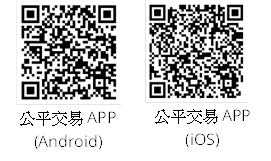 本表未提供網路填報，請於函到15日(約110年4月27日)前將本表填妥裝於所附掛號回件信封寄回，或利用本會網站（https://www.ftc.gov.tw）所設業務資訊/產業市場結構調查，下載相關調查表檔案，再以e-mail：ftcsta@ftc.gov.tw回傳，如對填表事宜有任何疑問，請撥電話：(02)23517588轉483、475、489或傳真：(02)23975093。產品類別總銷售金額
(千元)占營業收入百分比(%)市占率
(%)產品類別總銷售金額
(千元)內銷金額(千元)外銷金額(千元)占營業收入百分比(%)市占率
(%)1.輪胎（註1）2.工業用橡膠製品（註2）3.其他橡膠製品（註3）銷售對象事業名稱(銷售額前10大事業)產品類別(請依問項一編號填入號碼1~3)銷售金額(千元)占營業收入百分比(%)產品類別產量產量產能 產能 產能利用率(%)產品類別單位數量單位數量產能利用率(%)支出項目金額(千元)占營業支出
百分比(%)銷貨成本                     (請填列)                     (請填列)                     (請填列)其他原物料供應商名稱國別品項數量(填註單位)金額(千元)占主要原物料百分比(%)